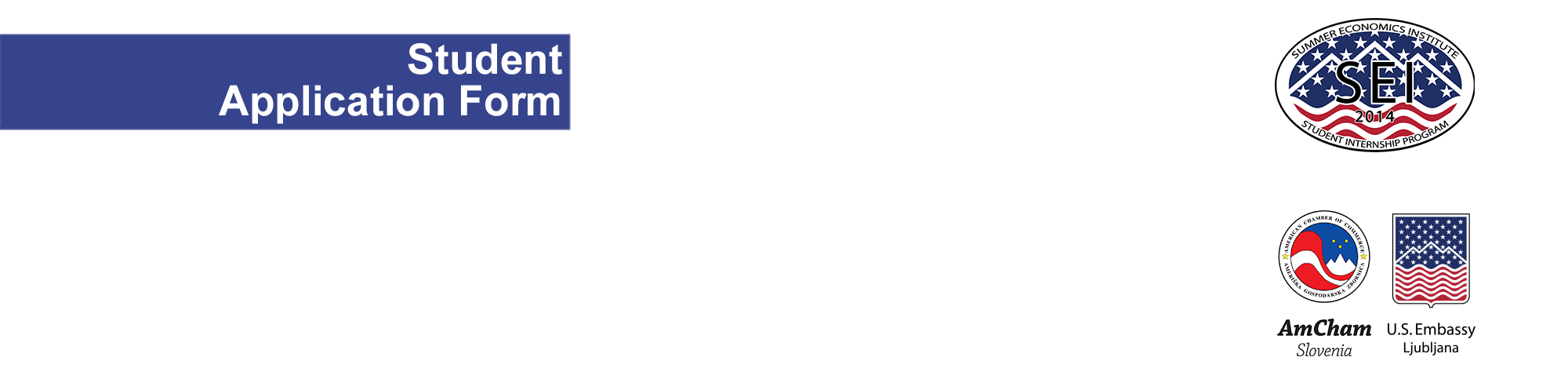 Additional InformationAll applications should be emailed to: sei2014slo@gmail.com Applications are due by Friday, April 25, 2014 Interviews for top applicants will be held: May7-9, 2014Applicants will be notified of acceptance in mid May 2014. Your application must include:this completed Student Application Form (in English)a completed Professor Recommendation Form*your essay/form of creative expression (in English)a copy of your transcript with information on all of your passed exams and grades for each year at the faculty 
(in Slovene)your recent photo in jpg file*Please remember that applications cannot be considered without a professor’s recommendation. So, please make sure your professor fills out the special “Professor Recommendation Form” and sends it to sloveniaalumni@state.gov .  However, for practical reasons we strongly recommend sending all of the above materials together in just one e-mail. If you cannot e-mail the application for some reason, please mail it by post to:US Embassy LjubljanaPAS: Charlotte TaftSEI 2014Prešernova 311000 LjubljanaSloveniaFor any further information please us contact at: sloveniaalumni@state.gov         Personal Information Name (First, Last):Home Address:City/Postal Code:E-Mail:Mobile Phone:Date of Birth: Country of Citizenship:How did you hear about SEI? (Be specific: your university, Facebook, Twitter, a friend, etc.)School / Work / LeisureUniversity & Faculty Current Year of Study:Years University attended (e.g. 2010-present):Faculty Professor who will complete the Recommendation Form(Name, Faculty, Phone, Email):
               Average Grade*:          *(Please attach a scanned copy of your school transcript) *(Please attach a scanned copy of your school transcript)Study-Related Activities:
 Honors, Awards:Educational Plans: 
Career Interests:Previous Work Experience:Non-university Activities you participate in:Non-university Activities you participate in:Hobbies:Hobbies:Internship Skills and InterestsInternship Skills and InterestsInternships may be available in the following areas. Please indicate your top three (3) choices: Internships may be available in the following areas. Please indicate your top three (3) choices: Internships may be available in the following areas. Please indicate your top three (3) choices: Internships may be available in the following areas. Please indicate your top three (3) choices: Auditing/AccountingHuman ResourcesAdvertising/MarketingInformation Technology (IT)/ComputersBanking/Financial servicesJournalism/MediaCommunications/LawConsultingManufacturingConsumer goods/tradePharmaceuticals/Medical SuppliesEducationPublic RelationsEnergyR&D EngineeringSales/MarketingFood IndustryTourismHealthcarePlease describe your faculty courses and work experience, if any, which relate to your above choices: Please describe your faculty courses and work experience, if any, which relate to your above choices: Please describe your faculty courses and work experience, if any, which relate to your above choices: Please describe your faculty courses and work experience, if any, which relate to your above choices: Please tell why you are interested in working in the industry/industries indicated above and what you hope to gain from the SEI experience.Essay/Creative Form of ExpressionEssay/Creative Form of ExpressionEssay/Creative Form of ExpressionWe are looking for not only outstanding students, but also those who exhibit creativity and imagination. Either:We are looking for not only outstanding students, but also those who exhibit creativity and imagination. Either:We are looking for not only outstanding students, but also those who exhibit creativity and imagination. Either:submit a one A4 page essay on how to make Slovenia a better place ORsubmit a one A4 page essay on how to make Slovenia a better place ORsubmit a one A4 page description of a product or service that you would invent or think would make Slovenia a better place ORsubmit a one A4 page description of a product or service that you would invent or think would make Slovenia a better place ORsend us a video link with your invention, musical composition, or other creative form of expression that will tell us something about yourself (you must be in the video; video length max. 15 min, you must introduce yourself and your topic in English).send us a video link with your invention, musical composition, or other creative form of expression that will tell us something about yourself (you must be in the video; video length max. 15 min, you must introduce yourself and your topic in English). Languages  Languages  Languages Please list the language(s) that you speak:Please list the language(s) that you speak:Important InformationPlease read the following carefully:Slovenian undergraduate (dodiplomski) university students in their 2nd year of study or higher (not master’s or doctoral students, however) at Slovenian universities may apply for this internship program and must maintain their student status through August 31, 2014. SEI 2014 will take place from June 30-July 28, 2014. In addition to the Monday lectures, seminars and site visits, where a high level of English is required, students are expected to fulfil a one-month 128 hour working period at the given company. Perfect attendance is expected on all class and workdays except in the case of illness or emergency. Students may receive a small stipend from the company where they are interning, but they will not receive any compensation or other benefits from the employer itself. We cannot guarantee placement at specific companies, but we will try to match interns with sponsoring companies in their requested field(s) of interest.Housing as well as transportation to and from the internship and to and from classes in Ljubljana are the responsibility of the student. SEI will provide transportation to and from any field trips, visits, etc. that are deemed part of the program.English will be required for the coursework portion of the internship and may be used at the company the student interns with. Therefore, the student must be able to write and speak English on a high level. The student's written English will be evaluated from his/her written application and essay, and spoken English will be verified at the interview.   I understand and agree to all the provisions set forth above. 